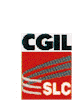 Sindacato Lavoratori Comunicazione     Coordinamento Regionale Puglia                                                                                                                                                                                                      Via Vincenzo Calace,  4  - 70123 BARI   tel. 080/5736207 – 02 – 70 - 49   fax  080/5736208http://www.slccgilpuglia.com                                                                      e-mail: slccgilpuglia@tin.it 								Bari, 21 ottobre 2015							Al	Dott. Giovanni Legrottaglie								RUR/RI Sud 1 Oggetto: segnalazione violazione contrattuale.	La scrivente Organizzazione Sindacale sta registrando su tutto il territorio della Puglia, in particolare sul territorio del Salento, una indebita pressione della Società sui Lavoratori  della funzione MP alla  fruizione forzosa  delle festività soppresse ( ex art.37 comma VI del vigente CCNL ) entro l’anno di riferimento. 	Giova ricordare che la realtà Salentina anche per la sua peculiare caratterizzazione contrassegnata da una marcata  parcellizzazione territoriale degli uffici postali continua a registrare una cronica carenza di personale. La rincorsa di qualche solerte dirigente aziendale in quel di Lecce che mira solo  allo smaltimento delle ferie entro l’anno e ora anche delle festività soppresse tende solo allo sterile obiettivo dell’azzeramento delle ferie e rischia di perdere di vista la qualità del servizio offerto alla clientela compromettendo parimenti  la qualità di vita  dei Lavoratori.  	Tutto questo in palese violazione del sopracitato articolo contrattuale  che  stabilisce  molto chiaramente e semplicemente che l’Azienda provvederà ad imputare, a tale titolo, i primi giorni di ferie goduti dal Lavoratore nell’anno medesimo in caso di mancata programmazione da parte del lavoratore e conseguente mancata fruizione delle festività entro  l’anno di riferimento  . 	Pertanto invitiamo la competente struttura R.U. che legge in indirizzo ad assicurare l’esatta osservanza delle norme contrattuali e pattizie tra le parti significando che in caso di inerzia metteremo in campo ulteriori e più incisive azioni a tutela dei diritti dei Lavoratori.	Distinti saluti Il Coordinatore Regionale.        Vito Battista